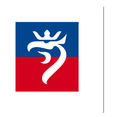 BOP-4UPROSZCZONA OFERTA REALIZACJI ZADANIA PUBLICZNEGOPOUCZENIE co do sposobu wypełniania oferty:Ofertę należy wypełnić wyłącznie w białych pustych polach, zgodnie z instrukcjami umieszczonymi przy poszczególnych polach oraz w przypisach. Zaznaczenie gwiazdką, np.: „pobieranie*/niepobieranie*” oznacza, że należy skreślić niewłaściwą odpowiedź, pozostawiając prawidłową. Przykład: „pobieranie*/niepobieranie*”.I. Podstawowe informacje o złożonej ofercieII. Dane oferenta (-ów) III.	Zakres rzeczowy zadania publicznegoIV.	Szacunkowa kalkulacja kosztów realizacji zadania publicznego (w przypadku większej liczby kosztów istnieje możliwość dodania kolejnych wierszy) Oświadczam(-y), że:1)	proponowane zadanie publiczne będzie realizowane wyłącznie w zakresie działalności pożytku publicznego oferenta;2)	w ramach składanej oferty przewidujemy pobieranie*/niepobieranie* świadczeń pieniężnych od adresatów zadania;3) wszystkie podane w ofercie oraz załącznikach informacje są zgodne z aktualnym stanem prawnym 
i faktycznym;4) oferent*/oferenci* składający niniejszą ofertę nie zalega (-ją)*/zalega (-ją)* z opłacaniem należności z tytułu zobowiązań podatkowych;5) oferent*/oferenci* składający niniejszą ofertę nie zalega (-ją)*/zalega (-ją)* z opłacaniem należności z tytułu składek na ubezpieczenia społeczne....................................................................................................................................................................................................(podpis osoby upoważnionejlub podpisy osób upoważnionychdo składania oświadczeń woli w imieniuoferenta)	Data ........................................................Załącznik:W przypadku gdy oferent nie jest zarejestrowany w Krajowym Rejestrze Sądowym – potwierdzona za zgodność 
z oryginałem kopia aktualnego wyciągu z innego rejestru lub ewidencji.1. Organ administracji publicznej,   do którego adresowana jest oferta Urząd miasta Szczecin Urząd miasta Szczecin Urząd miasta Szczecin Urząd miasta Szczecin 2. Tryb, w którym złożono ofertęArt. 19a ustawy z dnia 24 kwietnia 2003 r. o działalności pożytku publicznego i o wolontariacieArt. 19a ustawy z dnia 24 kwietnia 2003 r. o działalności pożytku publicznego i o wolontariacieArt. 19a ustawy z dnia 24 kwietnia 2003 r. o działalności pożytku publicznego i o wolontariacieArt. 19a ustawy z dnia 24 kwietnia 2003 r. o działalności pożytku publicznego i o wolontariacie3. Rodzaj zadania publicznego)Zadanie z zakresu kulturyZadanie z zakresu kulturyZadanie z zakresu kulturyZadanie z zakresu kultury4. Tytuł zadania publicznegoDni SkandynawskieDni SkandynawskieDni SkandynawskieDni Skandynawskie5. Termin realizacji zadania publicznego)Data rozpoczęcia10.05.2018rData zakończenia12.05.2018r1. Nazwa oferenta (-ów), forma prawna, numer Krajowego Rejestru Sądowego lub innej ewidencji, adres siedziby oraz adres do korespondencji (jeżeli jest inny od adresu siedziby)1. Nazwa oferenta (-ów), forma prawna, numer Krajowego Rejestru Sądowego lub innej ewidencji, adres siedziby oraz adres do korespondencji (jeżeli jest inny od adresu siedziby)Fundacja Moja Łasztownia KRS:0000547332 Ulica:Tadeusza Wendy 14 Miejscowość:Szczecin Kod pocztowy:70-655 Fundacja Moja Łasztownia KRS:0000547332 Ulica:Tadeusza Wendy 14 Miejscowość:Szczecin Kod pocztowy:70-655 2. Inne dodatkowe dane kontaktowe, w tym dane osób upoważnionych do składania wyjaśnień dotyczących oferty (np. numer telefonu, adres poczty elektronicznej, numer faksu, adres strony internetowej) Anna Herman- Ewa Tracz- Patryk Walczak- http://mojalasztownia.pl/20141030/?page_id=2 1. Opis zadania publicznego proponowanego do realizacji wraz ze wskazaniem, w szczególności celu, miejsca jego realizacji, grup odbiorców zadania oraz przewidywanego do wykorzystania wkładu osobowego lub rzeczowegoDni SkandynawskieStara Rzeźnia wraz z Fundacją Moja Łasztownia od dawna dba o marynistyczny klimat naszego miasta. Kładziemy nacisk na edukację, wsparcie szczecińskich twórców, malarzy i artystów. Niemniej, bardzo istotnym elementem działalności Starej Rzeźni jest wspieranie i poszerzanie świadomości o krajach skandynawskich. Dzieli nas jedynie kilka godzin podróży promem, a dalej nie mamy świadomości jak ciekawe zakątki kryje ta kraina i jak wiele na co dzień stamtąd czerpiemy. Podczas Dni Skandynawskich pragniemy, aby w Starej Rzeźni atrakcje trafiły do całych rodzin. Naszą myślą przewodnią jest to, aby Stara Rzeźnia w Szczecinie była dla ludzi od juniora do seniora- stąd atrakcje dla każdego kto pragnie dowiedzieć się czegoś o magicznej Skandynawii. Na rozpoczęcie trzy dniowych dni Skandynawskich 10.05.2018  mamy przyjemność zaprosić na film pod tytułem „Matki” po którym zaprosimy do podziwiania specjalnie wydrukowanych na tę okazję zdjęć ilustrujących najpiękniejsze zakątki krajów północnych. W trakcie obchodów dni Skandynawskich odbędą się prezentacje i wykłady studentów wraz z wykładowcami Katedry Filologii Skandynawskiej Uniwersytetu Szczecińskiego. Będziemy mogli uczestniczyć w lekcji pokazowej, nauczyć się podstawowych zwrotów w języku norweskim czy szwedzkim. Studenci zaprezentują nam najbardziej popularne piosenki i wiersze oraz opowiedzą jakie umiejętności można nabyć podczas studiów na Uniwersytecie Szczecińskim. Ciekawą alternatywą może być mini maraton filmowy który planujemy na drugi wieczór dni Skandynawskich. Zaprezentujemy dwie pozycje filmowe poruszające tematykę, język i klimat skandynawskich krajów. Dla najmłodszych będzie czekały warsztaty z robotyki promujące klocki LEGO które tak dobrze znamy i lubimy. W Starej Rzeźni zagoszczą aktorzy teatru Gwitajcie aby zaprosić najmłodszych do wspólnego czytania bajek  Hansa Christiana Andersena. Kolejną wielką atrakcją jaka zamknie nasze obchody dni skandynawskich będzie Skandynawska Potańcówka dla całych rodzin. Niezwykła zabawa taneczna przy największych skandynawskich hitach, konkursy, karaoke, konkursy wiedzy nabytej podczas wcześniejszych aktywności.  2. Zakładane rezultaty realizacji zadania publicznego Zakładamy że organizacja Dni Skandynawskich pomorze nam w promowaniu kultury, edukacji, nauki i rozwoju poczucia wspólnoty wśród mieszkańców Szczecina. Przybliżymy tematy Skandynawistyki w jasny dla wszystkich sposób. Wszystkie te główne cele, osiągniemy dzięki realizacji poszczególnych celi szczegółowych takich jak wykłady, wspólne śpiewanie, czytanie bajek, sense filmowe i edukację dzieci poprzez zabawę. Lp.Rodzaj kosztuKoszt całkowity(zł)do poniesieniaz wnioskowanej dotacji)(zł)do poniesienia 
ze środków finansowych własnych, środków pochodzących z innych źródeł, wkładu osobowego lub rzeczowego)
(zł)Wystawa zdjęć1500zł brutto1500zł bruttoPokaz 3 filmów o tematyce skandynawskiej 1500zł brutto1500zł brutto3h warsztatów programowania z LEGO580zł brutto580zł bruttoCzytanie bajek przez teatr Gwitajcie 200 zł brutto 200 zł brutto Skandynawska Potańcówa 1353zł brutto1353zł bruttokoordynator407zł brutto407zł bruttoKoszty sprzatnia 350zł brutto350zł bruttoNagrody w loterii 450zł brutto 450zł brutto Wykłady Filologi Uniwersytetu Szczeińskiego 1200zł brutto1200zł bruttoWynajem powierzchni2460 zł brutto2460 zł bruttoKoszty ogółem:Koszty ogółem:10000zł brutto 10000zł brutto 